КЫРГЫЗ РЕСПУБЛИКАСЫНЫН БИЛИМ БЕРҮҮ ЖАНА ИЛИМ МИНИСТРЛИГИОШ МАМЛЕКЕТТИК УНИВЕРСИТЕТИ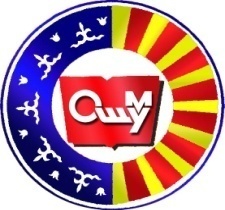 ЧЫГЫШ ТААНУУ ЖАНА ТАРЫХ ФАКУЛЬТЕТИНИН 2020-2024-ЖЫЛДАРДАГЫ СТРАТЕГИЯЛЫК ӨНҮКТҮРҮҮ ПЛАНЫСтратегиялык өнүктүрүү планы Ош мамлекеттик университетинин 2019-2024-жылдары өнүктүрүү Концепциясын факультеттин алкагында ишке ашыруу максатында иштелип чыккан.Чыгыш таануу жана тарых факультетинин Окумуштуулар кеңешинин чечими менен бекитилген (№ 4 протокол, 2020-ж. 28-январь) Ош-2020КИРИШҮҮОш мамлекеттик университети өзүнүн ишмердүүлүгүн КРдин Конституциясы, КРдин Атуулдук кодекси, КРдин «Билим берүү жөнүндө» мыйзамы, ЖКББнын Мамлекеттик билим берүү стандарты, ОшМУнун уставы жана башка билим берүү чөйрөсүнө тиешелүү нормативдик-укуктук актылардын негизинде жүргүзөт. ОшМУ юридикалык жак катары КРдин Юстиция министрлигинен каттоодон өткөн жана юридикалык жактан мамлекеттик каттоо күбөлүгүн алган (каттоо номери: 92413-3310-У-е 2016-жылдын 20-июлу).Ош мамлекеттик университети алгач 1939-жылы мугалимдер институту болуп түзүлгөн. 1951-жылы Ош мугалимдер институту Ош мамлекеттик педагогикалык институту болуп өзгөртүлгөн (Токтом № 1759 12-май, 1951-жыл, Москва, Кремль).1992-жылы 17-июнда КРдин Президентинин Жарлыгы менен университет болуп кайрадан түзүлдү (Кыргыз Республикасынын Билим берүү министрлигинин № 224/4 буйругу, 2-июль, 1992-ж.)Университет мамлекеттик уюм болуп саналат, уюштуруу-укуктук формасы – мекеме. Түзүүчү – КРдин Билим берүү жана илим министрлиги.ОшМУ юридикалык жак катары мыйзамда көрсөтүлгөндөй мамлекеттик каттоодон өткөндөн баштап керектелүүчү укук жана милдеттерге ээ болду.Юридикалык дареги: 723500, Ош шаары, Курманжан датка көчөсү - 331, телефон: +996(3222) 2-22-73, факс: +996(3222) 2-40-66, e-mail: oshsu.oms@gmail.com, www.oshsu.kgОш мамлекеттик университетинин чыгыш таануу жана тарых факультети бүгүнкү күндө жогорку квалификациялуу адистерди даярдап жаткан структура.Анын тарыхы университет менен жашташ болуп, 1939-жылдан башталат. Ош мугалимдер институтунда (1939-1951), Ош мамлекеттик педагогикалык институтунда (1951-1992) тарыхчыларды даярдоо ишке ашырылып келген. 	1992-жылы Ош Мамлекеттик педагогикалык институту Ош Мамлекетик Университети болуп кайра түзүлгөнүнө байланыштуу факультеттин адистери, структурасы кайрадан каралып чыккан. ОшМУнун Окумуштуулар Кенешинин 2006-жылы 15-майдагы чечимине (протокол №31) жана ректордун 2006-жылы 7-июндагы буйругуна ылайык тарых факультетине, философия адистиги кошулуп, тарых-философия факультети түзүлгөн.2008-2014-жж. тарых жана юридика факультеттери бириктирилип, тарых-юридика факультети түзүлгөн. ОшМУнун ректорунун 2014-жылдын   5-сентябрындагы буйругунун негизинде Тарых–юридика факультети өз алдынча  тарых жана юридика факультеттерине бөлүнгөн. 	Факультетте 2019-жылы кайрадан структуралык өзгөрүүлөр жасалып, чыгыш таануу жана тарых факультети болуп түзүлгөн.( ОшМУнун ОК чечими, 2019. 09. 07)Факультет университеттин структурасындагы бир бөлүк катары ишмердүүлүгүн ОшМУнун Уставына ылайык жүргүзөт. Өзүнүн окуу имараты, мөөрүбар.Дареги: Ош шаары, И.Раззакова көчөсү – 21, телефон: +996(3222) 8-76-93, факс: +996(3222) 8-75-02, сайт дареги:(http://www.history.oshsu.kg)Учурда факультетти декандын м.а., т.и.к., доцент Арстанов Сабыркул Абдиманапович жетектейт.Илимий изилдөө ишмердүүлүгү:Факультеттеги кафедралар төмөндөгүдөй багыттарда илимий изилдөө иштерин жүргүзүп келет:1. Кыргызстан тарыхы жана археология, этнология кафедрасынын илимий изилдөө багыты: “Кыргызстандын XIX к. аягы – XXI к. башындагы саясий, социалдык-экономикалык жана маданий өнүгүүсү” (катталган № 0007127);2. Жалпы тарых жана ТОУ кафедрасынын изилдөө багыты: темасы - “Фергана өрөөнүндөгү улуттар аралык маселелер”, “Тарыхты окутуунун, окуп-үйрөнүүнүн актуалдуу маселелери” (катталган № 0007481);3.“Чыгыш таануу”кафедрасынын изилдөө багыты: “Чыгыш таануунун жана африканистиканын актуалдуу маселелери”(катталган № 0007481);Студенттердин контингенти:Окутуучулардын контингенти:Факультетте төмөнкүдөй билим билим берүү программалары даярдалат:550400–Социалдык-экономикалык билим берүү багыты, «тарых» профили (бакалавр)550400 – Социалдык-экономикалык билим берүү багыты, «тарых» профили (магистратура)032002 – Башкарууну документациялык камсыздоо жана архив жүргүзүү адистиги (колледж)530900 – Чыгыш таануу жана африканистика багыты, “чыгыш өлкөлөрүнүн саясий өнүгүүсү” профили (бакалавр) Котормо иши адистиги (колледж)Ош мамлекеттик университетинин Чыгыш таануу жана тарых факультетинин 2020-2024-жылдардагы перспективалуу стратегиялык өнүктүрүү планы төмөнкүлөрдөн турат:I. Билим берүү стратегиясы II. Илимий изилдөө стратегиясы III. Окуу-тажрыйбалык кызматтарды түзүү жана өнүктүрүү стратегиясы IV. Таанытуу жана коом менен байланыш стратегиясы V. Адам ресурстарын башкаруу стратегиясы VI. Каржылоо стратегиясы I.Билим берүү стратегиясы Билим берүүнүн сапатын жогорулатуу; Окутуучуларга атайын семинарларды өткөрүү; Маалымат технологияларынын окутууда эффективдүү колдонулушу; Кыргызстандагы жана чет өлкөдөгү жогорку окуу жайлары жана илимий мекемелер менен кызматташуу; Программалардын улуттук жана эл аралык аккредиттөө мекемелери тарабынан аккредителүүсү; Инсанга багытталган окуу-тарбия иштерин жогорулатуу; Билим берүүдө дистанттык окутуу технологияларынын мүмкүнчүлүктөрүнөн пайдалануу; Рынок талабына ылайык компетенттүү адистерди даярдоону уюштуруу; Студенттерге багытталган адистиктерге тиешелүү илимий-практикалык ж.б. сапарларды уюштуруу; Студенттерге КМШ, Азия, жана Европа өлкөлөрүндөгү ЖОЖдорго академиялык мобилдүүлүктөн өтүү үчүн колдоо көрсөтүлүүсү; Окуу программаларынын материалдык техникалык базасын чыңдоо. II. Илимий-изилдөө стратегиялары Илимий-изилдөө иштеринин санын жана сапатын жакшыртуу; Улуттук жана эл аралык мекемелер тарабынан колдоого алынган долбоорлордун санын көбөйтүү; Өлкөдөгү жана чет өлкөдөгү жогорку окуу жайлары жана илимий мекемелер менен кызматташууну жогорулатуу; Факультет ичинде өткөрүлгөн эл аралык илимий иш-чаралардын санын арттыруу жана сапатын жогорулатуу; Илимий изилдөөлөрдүн мазмунун практикалык колдонууга багыттоо; Факультеттин илимий басылмасын түзүү. III. Факультетте даярдалып жаткан багыттар жана программаларга ылайык коомдук кызмат көрсөтүүлөрдү түзүү жана өнүктүрүү стратегиялары Ички жана тышкы донорлор менен кызматташуу аркылуу заманбап тил үйрөтүү борборлорун түзүү (кытай, корей, япон, арап, түрк ж.б.);Жергиликтүү билим берүү, илим изилдөө, архив ж.б. мекемелер менен ар тараптуу кызматташтыкты күчөтүү; Тарыхый туризм индустриясын  өнүктүрүү максаты менен өлкөбүзгө чет өлкөлүк саякатчыларды тартуу.IV.Таанытуу жана коом менен бирге иш алып баруу стратегиясы Факултьтеттин артыкчылыктарын өлкө ичинде жана чет өлкөлөрдө арттыруу; Өлкө ичинен жана чет өлкөлөрдөн студенттик контингентти мүмкүн болушунча эффективдүү жогорулатуу; Кызыктар тараптардын канааттануусу менен мамилелерин өнүктүрүү. V. Адам ресурстарын башкаруу стратегиясы Жаңы ишке алынган академиялык жана башкаруу тобунун кызматкерлерине карата багыт берүүчү программаларды уюштуруу; Факультеттин алкагында академиялык жана башкаруу тобунун кызматкерлеринин аткарган иштеринин негизинде стимул берүү системасын түзүү.VI. Каржылоо стратегиясы Кайрымдуулук жана бүтүрүүчүлөрдүн колдоо көрсөтүү иштерин уюштурууну камсыздоо; Факултьтеттин кызматташуу мүмкүнчүлүктөрүн өнүктүрүү.Стратегия туура багытта ишке ашырылса 2024-жылы ОшМУнун, анын ичинде факультеттин өнүгүү стратегияларында белгиленген көрсөткүчтөр ишке ашырылат.№Факультеттеги студ. Жалпы санык/бМагистрат.с/околледжде1.8573198676462№ППСЖалпы саныИл.доктору, профессорлорИл.кандид., доценттерУлук окут.Окут.532181023Стратегиялык максаттарКөрсөткүчтөрүКүтүлүүчү натыйжалар 2019-2024I. Билим берүү стратегиясыI. Билим берүү стратегиясыI. Билим берүү стратегиясы- Билимберүүнүн сапатын жогорулатуу i) Окутуучуларга бөлүнгөн студенттердин саны 17/8 - Билимберүүнүн сапатын жогорулатуу ii) Окутуучулардын жумалык сааты 10 - Билимберүүнүн сапатын жогорулатуу iii) Студенттердин саны 50 - Билимберүүнүн сапатын жогорулатуу iv) Толук эмес убакытты талап кылган штаттык жана штаттан сырткаркы окутуучулардын саны % 10 - Билимберүүнүн сапатын жогорулатуу v) Тандалма сабактардын саны % 30 - Билимберүүнүн сапатын жогорулатуу vi) Жумушчу программаларды өзгөртүү Жыл сайын- Билимберүүнүн сапатын жогорулатуу i) Факультеттеги биргелешкен окутуу программаларынын саны 1-Окутуучуларга атайын семинарларды өткөрүү ii) Окуу жылы ичинде бардык бөлүмдөрдү камтыган окутуу программасынын саны 5 - Маалымат технологияларынын окутууда эффективдүү колдонулушу i) Окутуу материалдары тууралуу интернет маалымдоо каражаттарына жарыяланган сабактардын саны % 80 - Маалымат технологияларынын окутууда эффективдүү колдонулушу ii) Интерактивдүү жана инновациялык жолдор менен окутулган сабактардын саны% 50 - Кыргызстандагы жана чет өлкөдөгү жогорку окуу жайлары жана илимий мекемелер менен кызматташууну жогорулатуу i) Чет өлкөлүк престиждүү университеттер менен болгон кызматташуулардын (келишимдер аркылуу) саны 30 - Кыргызстандагы жана чет өлкөдөгү жогорку окуу жайлары жана илимий мекемелер менен кызматташууну жогорулатуу ii) Чет өлкөлүк жана өлкөдөгү престиждүү университеттер менен жыл ичинде биргеликте уюштурулган семинарлардын саны 5 - Кыргызстандагы жана чет өлкөдөгү жогорку окуу жайлары жана илимий мекемелер менен кызматташууну жогорулатуу iii) Кызматташтык жүргүзүлгөн университеттерге окуу жылында окутуу иш-чаралары үчүн барган окутуучулардын саны 10- Кыргызстандагы жана чет өлкөдөгү жогорку окуу жайлары жана илимий мекемелер менен кызматташууну жогорулатуу iv) Кызматташтык жүргүзүлгөн университеттерге окуу жылында окутуу иш-чаралары үчүн келген окутуучулардын саны 10- Кыргызстандагы жана чет өлкөдөгү жогорку окуу жайлары жана илимий мекемелер менен кызматташууну жогорулатуу v) Кызматташтык жүргүзүлгөн университеттерге окуу жылында окутуу иш-чаралары үчүн барган студенттердин саны 30- Кыргызстандагы жана чет өлкөдөгү жогорку окуу жайлары жана илимий мекемелер менен кызматташууну жогорулатуу vi) Кызматташтык жүргүзүлгөн университеттерге окуу жылында окутуу иш-чаралары үчүн келген студенттердин саны 20-Программалардын улуттук жана эл аралык аккредиттөө мекемелери тарабынан аккредителүүсү i) Факультеттеги билим берүү программаларынын эл аралык аккредиттөө мекемелери тарабынан аккредиттелүүсү Май 2020-Инсанга багытталган окуу-тарбия иштерин жогорулатуу i) Студенттердин демилгелери менен уюштурулуп, окуу-тарбиялык мүнөздөгү иш-чаралардын комплекси20 -Инсанга багытталган окуу-тарбия иштерин жогорулатуу ii)Жетекчиликтин жана коомчулуктун байкоо кызматтарынын канааттануу деңгээли % 80 -Билим берүүдө дистанттык окутуу технологияларынын мүмкүнчүлүктөрүнөн пайдаланууКүндүзгү жана дистанттык окутуу бөлүмдөрүндө окутулган электрондук лекциялык жана практикалык сабактарфондуОкуу процессинде кеңири колдонулган санариптик текнологиялык жана мультимедиялык каражаттар40 -Рынок талабына ылайык компетенттүү адистерди даярдоону уюштуруу i) Стейкхолдерлердин суроо-талаптарын канаттандырган окуу пландарыii) Жаңы муундун көз караштары менен компетенттүү адистерди даярдоону өнүктүрүүгө багытталган билим берүү чөйрөсүн камсыздоочу иш-чаралар5 - Студенттерге багытталган адистиктер боюнча илимий-практикалык ж.б. сапарларды уюштуруу i) Окуу жылынын ичинде студенттерге багытталган адистиктер боюнча практикалык ж.б. сапарларды уюштуруу иштеринин саны 10 - Студенттерге КМШ, Азия Европа өлкөлөрү ичинде академиялык мобилдүүлүктөн өтүү үчүн колдоо көрсөтүлүүсү i)Мобилдүүлүк боюнча түрдүү программалар аркылуу тышкы мобилдүүлүктөн өтүүчү студенттердин саны % 10- Окуу программаларынын материалдык техникалык базасын чыңдооi) Бардык техникалык жабдуулар менен ээ болгон, үн жана көргөзмө системалары, желдетүү, эргономикалыкотуруу менен камтылган лекциялык залдардын саны3- Окуу программаларынын материалдык техникалык базасын чыңдооii) Практика үчүн баардык техникалык жабдууларга ээ 30 кишилик кабинеттердин саны 15 - Окуу программаларынын материалдык техникалык базасын чыңдооiii) 20 студентти камтыган жайлуу жана кенен, техникалык жабдуулар менен камсыздалган архивдик лабораторияларынын саны 3- Окуу программаларынын материалдык техникалык базасын чыңдооiv) 40 студентти камтыган жайлуу жана кенен, техникалык жабдуулар менен камсыздалган дисциплиналык аудиториялардын саны 3 - Окуу программаларынын материалдык техникалык базасын чыңдооv) 40 студентти камтыган жайлуу жана кенен, техникалык жабдуулар менен камсыздалган археологиялык лабораторияларынын саны 1- Окуу программаларынын материалдык техникалык базасын чыңдооvi) 100 студентти камтыган жеткиликтүү жабдуулар менен камсыздалган китепкана  Сентябрь 2022II. Илимий-изилдөө стратегияларыII. Илимий-изилдөө стратегияларыII. Илимий-изилдөө стратегиялары- Илимий-изилдөө иштеринин санын жана сапатын жакшыртуу i) SCI жана SCI алкагындагы журналдарда жыл ичинде жарыяланган макалалардын саны 5 - Илимий-изилдөө иштеринин санын жана сапатын жакшыртуу ii) SCI жана SCI алкагынын тышында журналдарда жыл ичинде жарыяланган макалалардын саны 100 - Илимий-изилдөө иштеринин санын жана сапатын жакшыртуу iii) Улуттук денгээлде жарыяланган бардык илимий китептердин саны 5 - Илимий-изилдөө иштеринин санын жана сапатын жакшыртуу iv) Эл аралык денгээлде жарыяланган бардык илимий китептердин саны 3 - Илимий-изилдөө иштеринин санын жана сапатын жакшыртуу v) Жыл ичинде уюштурулуучу долбоорлордун саны 10 - Илимий-изилдөө иштеринин санын жана сапатын жакшыртуу vi) Жыл ичиндеги таасирлүү журналдардагы  (impact faktörü 0дөн жогору)макалалар саны5- Илимий-изилдөө иштеринин санын жана сапатын жакшыртуу vii) Окуу жылы ичинде улуттук жана эл аралык илимий конференцияларга билдирүү менен катышкан катышуучулардын саны 50 - Улуттук жана эл аралык мекемелер тарабынан колдоого алынган долбоорлордун санын көбөйтүү i)Окуу жылы ичинде илимий-изилдөө долбоорлоруна катышкан катышуучулардын саны 10 - Улуттук жана эл аралык мекемелер тарабынан колдоого алынган долбоорлордун санын көбөйтүү ii) Окутуучулардын жыл ичинде илимий-изилдөө иштери үчүн бөлүнгөн убакыттын пайызы % 20 - Улуттук жана эл аралык мекемелер тарабынан колдоого алынган долбоорлордун санын көбөйтүү iii) Окуу жылы ичинде улуттук илимий-изилдөө борборлору тарабынан колдоо көрсөтүлгөн долбоордун саны 5 - Улуттук жана эл аралык мекемелер тарабынан колдоого алынган долбоорлордун санын көбөйтүү iv) Окуу жылы ичинде эл аралык илимий-изилдөө борборлору тарабынан колдоо көрсөтүлгөн долбоордун саны 3 - Өлкөдөгү жана чет өлкөдөгү жогорку окуу жайлары жана илимий мекемелер менен кызматташууну жогорулатуу i) Өлкөдөгү жогорку окуу жайлары жана илимий-изилдөө мекемелеринин кызматташтыгынын негизинде жүргүзүлгөн долбоорлордун саны 3 - Өлкөдөгү жана чет өлкөдөгү жогорку окуу жайлары жана илимий мекемелер менен кызматташууну жогорулатуу ii) Чет өлкөдөгү жогорку окуу жайлары жана илимий-изилдөө мекемелеринин кызматташтыгынын негизинде жүргүзүлгөн долбоорлордун саны2 - Факультет ичинде өткөрүлгөн эл аралык илимий иш-чараладын санын көбөйтүү i) Окуу жылында факультетте уюштурулган улуттук жана эл аралык илимий иш-чаралардын саны 3 - Илимий изилдөөнүн мазмунун практикалык колдонуга багыттоо жана иштеп чыгуу i) Керектүү жабдуулары бар лабораториялар 5- Илимий изилдөөнүн мазмунун практикалык колдонуга багыттоо жана иштеп чыгуу ii) Окуу жылында улуттук жана эл аралык мекемелер тарабынан колдоого алынган жана тармактык уюмдар менен биргеликте жүргүзүлгөн долбоордун саны2- Илимий изилдөөнүн мазмунун практикалык колдонуга багыттоо жана иштеп чыгуу iii)Бардык лабораториялык жабдуулар менен камсыздалган сактоочу бөлмөлөрдүн саны 2- Факультеттин илимий журналын түзүү i) Эл аралык илимий эмгектер жана факультеттинжурналынын электрондук негизде жарыяланышы Сентябрь 2021- Факультеттин илимий журналын түзүү ii) Тарыхтын жана чыгыш таануунун актуалдуу маселелер тармагын камтыган эл аралык журнал түзүүМарт 2020III. Факультетте даярдалып жаткан багыттар жана программаларга ылайык коомдук кызмат көрсөтүүлөрдү түзүү жана өнүктүрүү стратегияларыIII. Факультетте даярдалып жаткан багыттар жана программаларга ылайык коомдук кызмат көрсөтүүлөрдү түзүү жана өнүктүрүү стратегияларыIII. Факультетте даярдалып жаткан багыттар жана программаларга ылайык коомдук кызмат көрсөтүүлөрдү түзүү жана өнүктүрүү стратегиялары- Жергиликтүү билим берүү, илим изилдөө, архив ж.б. мекемелер менен ар тараптуу кызматташтыкты күчөтүү; i) Жергиликтүү билим берүү, илим изилдөө, архив ж.б. мекемелер менен илимий, билим берүүчүлүк, мониторингдик жана фасилитатордук кызматташтыктар5тен кем эмес туруктуу долбоорлор иштейт- Ички жана тышкы донорлор менен кызматташуу аркылуу заманбап тил үйрөтүү борборлорун түзүү (кытай, корей, япон, арап, түрк ж.б.); i) Жергиликтүү студенттерди тил үйрөтүүгө багытталган борборлору менен жыл ичинде жүргүзүлгөн кызматташтыктар 5тен кем эмес туруктуу долбоорлор ишке ашырылат- Тарыхый туризм индустриясын  өнүктүрүү максаты менен өлкөбүзгө чет өлкөлүк саякатчыларды тартуу. i) Тарыхый багыттагы туризмди өнүктүрүү максаты менен чет өлкөлүк жана ички туристтерге тиешелүү кызмат көрсөтүүАтайын борбор түзүлөтIV.Таанытуу жана коом менен биргеликте иш алып баруу стратегияларыIV.Таанытуу жана коом менен биргеликте иш алып баруу стратегияларыIV.Таанытуу жана коом менен биргеликте иш алып баруу стратегиялары- Факултьтеттин артыкчылыктарын өлкө ичинде жана чет өлкөдө өнүктүрүү i) Окуу жылы ичинде медиа уюмдарында жарыяланган факультеттеги кабарлардын саны20 - Факултьтеттин артыкчылыктарын өлкө ичинде жана чет өлкөдө өнүктүрүү ii) Окуу жылы ичинде факультеттин окутуучуларынын катышуусу менен уюштурулган TV жана радио программаларынын саны 10 - Факултьтеттин артыкчылыктарын өлкө ичинде жана чет өлкөдө өнүктүрүү iii) Окуу жылы ичинде факультетибизге жергиликтүү жана сырттан келген коноктордун саны100- Өлкөдөгү жана чет өлкөдөгү студенттерге мүмкүн болушунча эффективдүү таанытуу жүргүүзүү i) Окуу жылынын ичинде таанытуу жүргүзүлгөн мектептердин саны 20 - Өлкөдөгү жана чет өлкөдөгү студенттерге мүмкүн болушунча эффективдүү таанытуу жүргүүзүү ii) Окуу жылы ичинде факультетке келген алгачкы 5 %дык студенттердин саны50 -Кызыктар тараптарлардын канаттануусу менен мамилелерин өнүктүрүү i) Окуу жылы ичинде факультеттеги даярдалып жаткан программалардын профилдерине байланыштуу уюштурулган программалардын саны 4 -Кызыктар тараптарлардын канаттануусу менен мамилелерин өнүктүрүү ii) Студенттердин ата-энелерине байланыштуу уюштурулган программалардын саны 2 -Кызыктар тараптарлардын канаттануусу менен мамилелерин өнүктүрүү iii) Кызматташтык жүргүзгөн бей өкмөт уюмдардын саны 3 V. Адам ресурстарын башкаруу стратегияларыV. Адам ресурстарын башкаруу стратегияларыV. Адам ресурстарын башкаруу стратегиялары- Жаңы ишке алынган академиялык жана башкаруу тобунун кызматкерлерине карата багыт берүүчү программаларды уюштуруу i) Окуу жылы ичинде окутуучулар үчүн уюштурулан иш-чаралардын саны 10дон кем эмес иш-чаралар- Жаңы ишке алынган академиялык жана башкаруу тобунун кызматкерлерине карата багыт берүүчү программаларды уюштуруу ii) Окуу жылы ичинде башкаруу кызматкерлери үчүн уюштурулан иш-чаралардын саны2 -Факультеттин алкагында академиялык жана башкаруу тобунун кызматкерлеринин аткарган иштеринин негизинде сыйлык берүү системасын түзүү i) Окуу жыл ичинде академиялык кызматкерлер үчүн аткаруу үчүн берилген сыйлыктардын саны 25 -Факультеттин алкагында академиялык жана башкаруу тобунун кызматкерлеринин аткарган иштеринин негизинде сыйлык берүү системасын түзүү ii) Окуу жылында аткарылган иштердин негизинде кызматкерлер үчүн берилген сыйлыктардын саны 5 VI. Каржылоо стратегияларыVI. Каржылоо стратегияларыVI. Каржылоо стратегиялары- Кайрымдуулук жана бүтүрүүчүлөрдүн колдоо көрсөтүү иштерин улантууну камсыздоо i) Кайрымдуулук көрсөтүү жана бүтүрүүчүлөрдүн колдоосун алуу жөнүндөгү уюштурулган иш-чаралар 5 - Факултьтеттин кызматташуу мүмкүнчүлүктөрүн өнүктүрүү i) Окуу жылынын ичинде башка илимий мекемелер менен кызматташтык жүргүзүү үчүн уюштурулган иш-чаралар3 - Факултьтеттин кызматташуу мүмкүнчүлүктөрүн өнүктүрүү ii) Окуу жылында биргеликте кызматташкан уюмдардын саны5